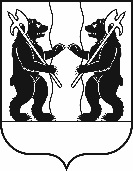 М У Н И Ц И П А Л Ь Н Ы Й   С О В Е ТЯрославского муниципального районаР Е Ш Е Н И ЕО внесении изменений в решение Муниципального Совета Ярославского муниципального района от 22.10.2020 № 69 «Об утверждении прогнозной программы приватизации (продажи) муниципального имущества Ярославского муниципального района на 2021 год»Принято на заседанииМуниципального СоветаЯрославского муниципального района«___»__________ 2021 г. В соответствии с Федеральным законом от 21 декабря 2001 года 
№ 178-ФЗ «О приватизации государственного и муниципального имущества», положением о порядке управления и распоряжения муниципальной собственностью Ярославского муниципального района, утвержденным решением Муниципального Совета ЯМР от 30.06.2011 № 34, МУНИЦИПАЛЬНЫЙ СОВЕТ ЯРОСЛАВСКОГО МУНИЦИПАЛЬНОГО РАЙОНА  РЕШИЛ:Дополнить второй раздел прогнозной программы приватизации (продажи) муниципального имущества Ярославского муниципального района на 2021 год, утвержденной решением Муниципального Совета Ярославского муниципального района от 22.10.2020 № 69 «Об утверждении прогнозной программы приватизации (продажи) муниципального имущества Ярославского муниципального района на 2021 год», строкой 3.1 следующего содержания:Пояснительная запискак решению Муниципального Совета ЯМР «О внесении изменений в решение Муниципального Совета Ярославского муниципального района от 22.10.2020 № 69                                     «Об утверждении прогнозной программы  приватизации (продажи) муниципального имущества Ярославского муниципального района на 2021 год»С целью пополнения доходной части районного бюджета предлагаем дополнить прогнозную программу приватизации (продажи)муниципального имущества Ярославского муниципального района на 2021 год нежилыми помещениями, расположенными в селе Сарафоново Ярославского муниципального района Ярославской области по адресу: Ярославская область, Ярославский район, село Сарафоново, д. 53, пом. 14-24.Данные нежилые помещения зарегистрированы в установленном законом порядке, в настоящее время не используются. Расходы на содержание объекта составляют36 тыс.руб. в год. Рыночная стоимость помещений согласно отчету оценщика составляет 424 990,00 руб. с НДС.Дополнение прогнозной программы приватизации данным объектом было предварительно одобрено Координационным советом по вопросам градостроительства, имущественных и земельных отношений Ярославской области.Председатель КУМИ Администрации  ЯМР	Н.В. Григорьева3.1.Помещение нежилое, расположенное по адресу: Ярославская область, Ярославский район, село Сарафоново, д. 53, пом. 14-24,кадастровый номер 76:17:181401:128775,4/0Не используется 3 квартал 2021 г.Глава  Ярославского  муниципального района_____________ Н.В. Золотников«____»_______2021 годаПредседатель Муниципального Совета Ярославского муниципального района_______________Е.В. Шибаев «____»_________2021 года